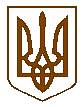 Білокриницька   сільська   радаРівненського   району    Рівненської    області(шоста чергова сесія восьмого скликання)РІШЕННЯ07 червня 2021 року 				                                                    № 221 Про затвердження технічної документації із землеустрою щодо встановлення (відновлення) меж земельної ділянки в натурі (на місцевості)громадянці Ніневській Євгенії ЯківніРозглянувши заяву громадянки Ніневської Євгенії Яківни про затвердження технічної документації із землеустрою щодо встановлення (відновлення) меж земельної ділянки в натурі (на місцевості) для ведення особистого селянського господарства в с. Городище та керуючись статтями 121, 125, 126, 186 Земельного кодексу України, статтею 26 Закону України “Про місцеве самоврядування в Україні”, за погодженням постійною комісією з питань архітектури, містобудування, землевпорядкування та екологічної політики, сесія Білокриницької сільської радиВИРІШИЛА:Затвердити технічну документацію із землеустрою щодо встановлення (відновлення) меж земельної ділянки в натурі (на місцевості) громадянці Ніневській Євгенії Яківні  для ведення особистого селянського господарства площею  (кадастровий номер 5624683000:01:001:1593), в межах с. Городище на території Білокриницької сільської ради Рівненського району Рівненської області.Передати громадянці Ніневській Євгенії Яківні  земельну ділянку у власність для ведення особистого селянського господарства площею  (кадастровий номер 5624683000:01:001:1593), розташовану в межах с.Городище на території Білокриницької сільської ради Рівненського району Рівненської області.3.  Громадянці Ніневській Євгенії Яківні:     -   здійснити державну реєстрацію права власності у Державному реєстрі            речових прав на нерухоме майно та їх обтяжень;     - земельну ділянку використовувати за цільовим призначенням, з дотриманням вимог статей 91, 103 Земельного кодексу України та інших нормативно-правових актів.Контроль за виконанням даного рішення покласти на постійну комісію з питань архітектури, містобудування, землевпорядкування та екологічної політики сільської ради.Сільський голова                                                                         Тетяна ГОНЧАРУК